Схема контроля 3Порядок и периодичность отбора и исследования проб питьевой воды водоматов в рамках ведения производственного лабораторного контроля(в соответствии с требованиями специфических санитарно-эпидемиологических требований  к содержанию и эксплуатации источников и систем питьевого водоснабжения, утвержденных постановлением Совета Министров Республики Беларусь от 19.12.2018 № 914 (в редакции постановления Совета Министров Республики Беларусь 06.02.2024 № 85) и гигиенического норматива «Показатели безопасности питьевой воды», утвержденного постановлением Совета Министров Республики Беларусь от 25.01.2021 №37)Порядок отбора проб питьевой водыОтбор проб для контроля показателей безопасности питьевой воды осуществляется субъектами хозяйствования, являющимися владельцами водоматов и производится на конечном этапе из системы по продаже питьевой воды в розлив потребителю: по микробиологическим, органолептическим, обобщенным показателям безопасности и на содержание неорганических веществ. Периодичность контроля показателей безопасности питьевой воды осуществляется не реже четырех раз в год (ежеквартально). 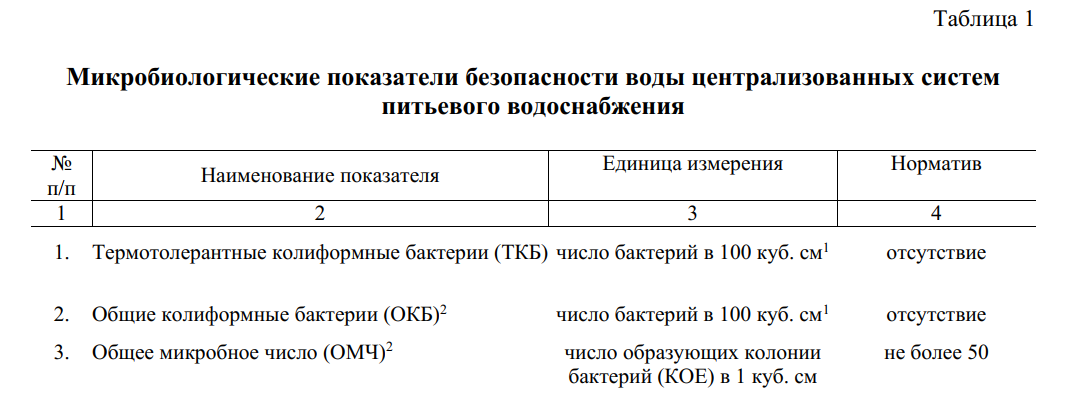 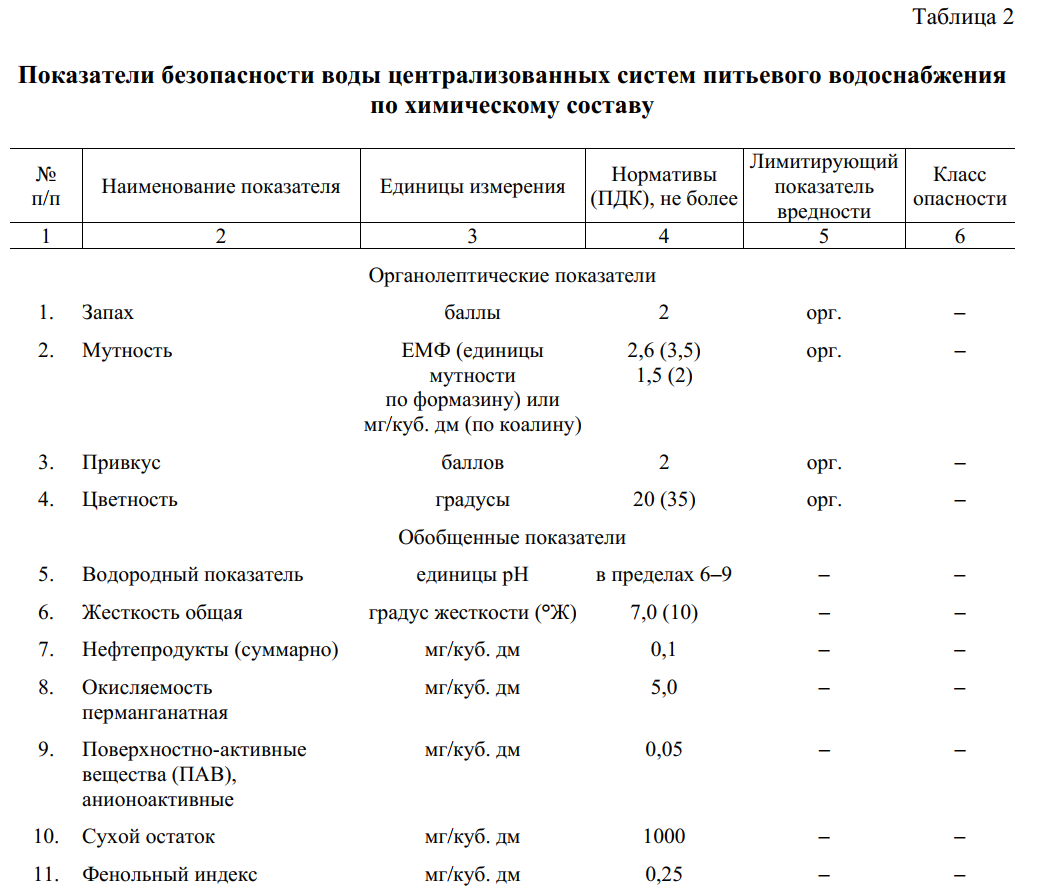 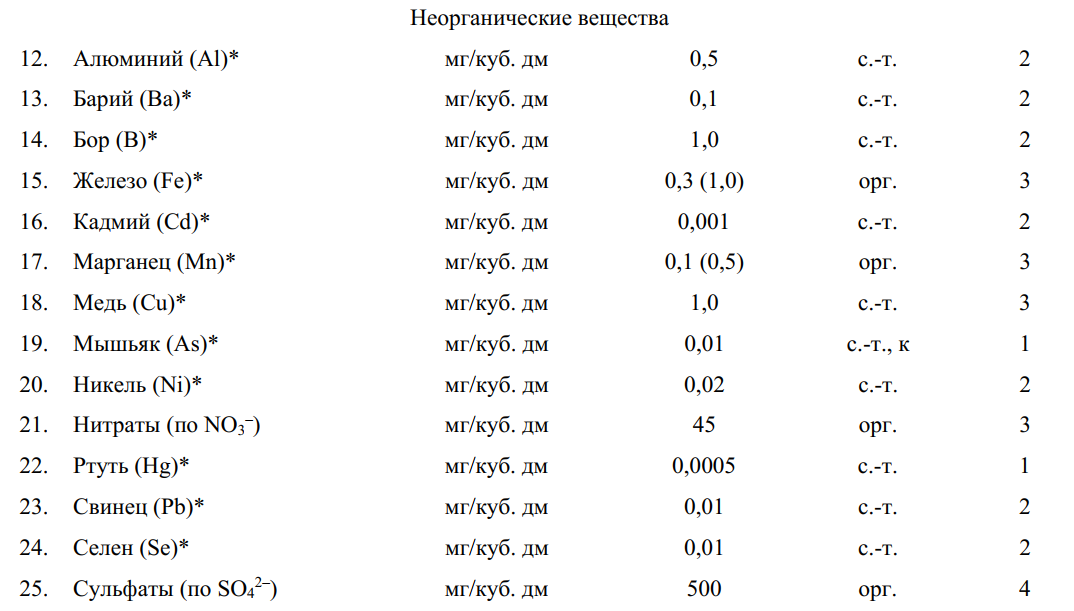 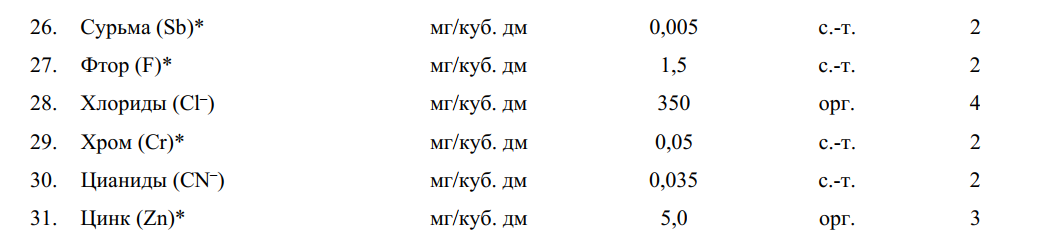 